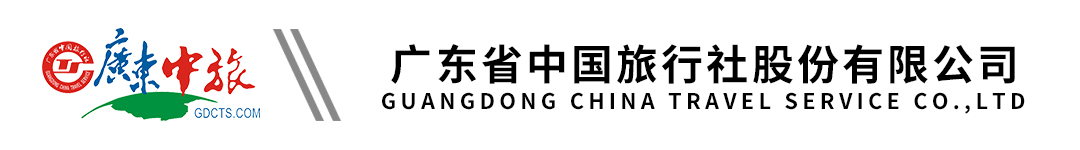 【一价全含•理想贵州】贵州动车5天|黄果树瀑布|西江千户苗寨|荔波大小七孔|青岩古城 （2+1豪华座驾，全程豪华住宿+1晚西江景区精品客栈+1晚大七孔景区酒店）行程单行程安排费用说明其他说明产品编号YH-20220107001出发地广州市目的地贵阳市-荔波小七孔景区-西江千户苗寨行程天数5去程交通动车返程交通动车参考航班无无无无无产品亮点景点安排	景点安排	景点安排	景点安排	景点安排	天数行程详情用餐住宿D1广州-贵阳（动车车程约5小时）早餐：X     午餐：X     晚餐：X   贵阳参考酒店：美利嘉酒店/黔云轩精舍酒店/快行漫游酒店/山水时尚酒店/如家精选酒店/飞雨林达酒店/华呈酒店/和润锦润酒店或同级酒店或不低于以上标准酒店D2贵阳—黄果树—贵阳 （车程约2小时）早餐：酒店早餐     午餐：团餐     晚餐：X   贵阳/安顺酒店参考：柏尔曼酒店/顺景酒店/梧桐温泉酒店/雅兰特大酒店/神骏风情温泉酒店/宜尚酒店/白玉兰酒店 或不低于以上标准酒店D3青岩古镇—--大七孔景区内 （车程约3.5小时）早餐：酒店早餐     午餐：桌餐     晚餐：X   荔波大七孔竹园酒店 或不低于以上标准酒店D4小七孔—西江千户苗寨（车程约4小时）早餐：酒店早餐     午餐：桌餐     晚餐：X   西江特色客栈：乐汀欣怡酒店/蚩尤部落酒店/田园酒店/醉忆江南/零贰叁酒店/仰王部落酒店/春林酒店/沐星阁酒店/乔亚轩酒店或不低于以上标准酒店D5西江千户苗寨—二上观景台—换苗服-贵阳-广州南（动车车程约5小时）早餐：酒店早餐     午餐：桌餐     晚餐：X   无费用包含1、交通：往返程动车票二等座及手续费，请提供身份证复印件。火车票均为系统随机出票，故无法指定连座或指定同一车厢，敬请见谅！   1、交通：往返程动车票二等座及手续费，请提供身份证复印件。火车票均为系统随机出票，故无法指定连座或指定同一车厢，敬请见谅！   1、交通：往返程动车票二等座及手续费，请提供身份证复印件。火车票均为系统随机出票，故无法指定连座或指定同一车厢，敬请见谅！   费用不包含1、合同未约定由组团社支付的费用（包括行程以外非合同约定活动项目所需的费用、 游览过程中缆车索道游船费、自由活动期间发生的费用等）。 1、合同未约定由组团社支付的费用（包括行程以外非合同约定活动项目所需的费用、 游览过程中缆车索道游船费、自由活动期间发生的费用等）。 1、合同未约定由组团社支付的费用（包括行程以外非合同约定活动项目所需的费用、 游览过程中缆车索道游船费、自由活动期间发生的费用等）。 预订须知1、 本产品供应商为：广州永和旅行社有限公司 ，许可证号：L-GD01310 质监电话15013239696，020-86345801。此团 10 人成团，为保证游客如期出发，我社将与其他旅行社共同委托广州永和旅行社有限公司组织出发（全国拼团），如客人不接受拼团出发，请报名时以书面形式注明。此团由广州永和旅行社有限公司委托旅游目的地具有相应资质的地接社承接本旅行团在当地的接待业务，地接社的相关信息、委派的导游姓名和电话，以及具体车次时间、最终行程（游览顺序）及入住酒店的具体名称等信息，一并在出团前派发的出团通知书行程表中告知，客人对此表示同意。 温馨提示1：请至少提前1个小时抵达高铁站进站乘车，切记带齐身份证，以免错过列车时间！为了使接团工作人员顺利联系到您，请客人手机保持畅通状态。